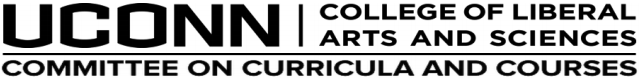 Pam Bedore, ChairOctober 25, 2016Opening BusinessReminders about pending courses listed at registrar websiteNews from the Grad School: all Masters degrees require a minimum of 30 credits, effective AY 2017-18Approvals by the Chair2016-118	COMM 1993	Foreign Study (S)2016-119	COMM 2993	Foreign Study (S)2016-120	COMM 3993	Foreign Study2016-121	PNB 3295	Special Topic: Human Neuroanatomy2016-124	MCB 5896	Investigation of Special Topics: The Footprints of Natural Selection in the GenomeNew Business2016-122	EEB 4100	Add Course2016-123	EEB 5110	Add Course2016-125	HEJS/HRTS 2203 Add Course (G) (S)2016-126	Revise Engineering Physics MajorTopics for Discussion/VotingMinors Substitutions (Higgins). Given that substitutions are now allowed for minors (as per Senate by-laws), we will vote on adding the following language to the catalog: “Substitutions to minor requirements offered by departments or programs in the College of Liberal Arts and Sciences require approval by the dean or dean’s designee.”Alternate BS Requirements (Plan B BS Subcommittee). Discussion and vote on new documents created by the subcommittee in response to discussion for the 10.11.2016 meeting. See attached.Dual Degree Credit Requirement (Nanclares). Discussion of elimination of the 150-credit requirement for dual degrees.Appendix of Materials2016-122	EEB 4100	Add CourseProposed Catalog CopyEEB 4100. Data Science for Biologists Four credits. Prerequisite: MCB 2400 or 2410 or EEB 2245. Introduction to basic concepts and approaches associated with big datasets in the biological sciences. Online laboratories include examples from molecular biology, ecology, evolutionary biology, and systems biology. Topics include data creation, integration, curation, manipulation, and visualization.2016-123	EEB 5110	Add CourseProposed Catalog CopyEEB 5110. Writing Research Proposals and Fellowship Applications Two credits. Open to graduate students in EEB, others with permission. The craft of writing persuasive fellowship applications and funding proposals in ecology, evolutionary biology, systematics, and conservation biology. Participants apply for financial support from agencies, foundations, and other sources. Participants also review each other’s work.HEJS/HRTS 2203 Add Course (G) (S)HEJS/HRTS 2203 Holocaust in Theater and FilmThree credits. An examination of how authors and directors have represented the Holocaust including choices made in written structure, visual imagery, and the use of language. Readings/screenings will also include first-hand accounts and documentaries. Students will consider issues related to style and genre, point of view, tropes and textuality and the limits of representation.  CA1 and CA4-INT.2016-126	Revise Engineering Physics MajorNo catalog copy to review. This proposal is to add two new courses (ECE 3223 and 3225) to the electives as listed in the “Engineering Physics Guide to Course Selection” (https://www.ee.uconn.edu/undergraduate-program/ugdegprograms/epcourseguide). (See Additional Materials)Additional Materials2016-122	EEB 4100	Add CourseEEB 4100 Data Science for Biologists: Syllabus for Spring 2017Instructor:Dr. Jill WegrzynJill.wegrzyn@uconn.eduOffice Location: TLS 75Course Information:Credits: 4, Lecture and LabTime: Tuesday/Thursday Lecture, Lab Online (3 hr/week)Course Description: This course will introduce students in the biological sciences to the concepts and approaches associated with big datasets. Students will interact with real data from molecular biology, ecology, evolutionary biology, and systems biology. We will emphasize data creation, integration, curation, manipulation, and visualization. Course Application: This course is applicable to all students in the biological sciences with an interest in research. Today, researchers acquire large datasets from the laboratory and/or field and translate them into meaningful inferences  The course will enable students to distill these complex datasets into information that can lead to reasoned conclusions. The course will introduce a suite of computational tools that are useful for data integration, visualization, and analysis.Prerequisites: MCB 2400 or 2410 or EEB 2245Course Competencies:1. Efficiently create and curate meaningful datasets for biological research.2. Develop basic code in at least two programming languages for data manipulation.3. Integrate data from disparate sources to understand complex biological phenomena.4. Apply appropriate computational tools to visualize a variety of data types.Course Format: The course is a mixture of lectures, code demonstrations, and discussions. Labs allow for greater exploration of the lecture material with exercises designed to build core skills. Labs are conducted online.Grading:Students will have three forms of graded work. First, students are expected to submit lab exercises each week. Second, students are expected to create blog entries summarizing the reading each week. Full participation includes written questions in your blog as well as commenting on the written work of at least two other students. Finally, students will form groups and participate in a data science project that involves the creation, curation, manipulation, visualization, and analysis of a complex biological dataset of their choosing. Students will prepare a 20-minute presentation on this project that will be given during the last week of class/finals week. Students are expected to report their contribution to group assignments honestly. Final grades are submitted as a whole or partial letter grade.  Lab assignments (55%)Weekly blog entries from readings (25%)Final group project/presentation (20%)Grading scale: A = 93%-100%, A- = 90%-92.9%, B+ = 87%-89.9%, B = 83%-86.9%, B- = 80%-82.9%, C+ = 77%-79.9%, C = 73%-76.9%, C- =70%-72.9%, D = 60%-69.9%, F = 59.9%-0%.Required Text: No required text. Readings will be provided. Technical Requirements: Access to a computer with the R programming language, Rstudio, ArcGIS Desktop (available via SkyBox), and an SSH client. Course Schedule:2016-123	EEB 5110	Add CourseEEB 5894 Seminar, Fall 2015
Writing Compelling ProposalsGeneral InformationFaculty Coordinator: Dr. Eric T. Schultz; PharmBio 205B, 486–4692; eric.schultz@uconn.edu;
office hours: M 11-12, Tu 9:30-10:30, and otherwise by appointment or just stop byMeeting Time: Tu 1530-1700, PBB 203 (PharmBio 2nd floor fishbowl)Content ObjectivesThis seminar course is designed to get you in touch with your inner persuader.Process ObjectivesWe will develop an approach to preparing proposals that includes peer review.OrganizationSome sessions, especially early in the semester, will feature presentations by University experts on subjects pertinent to proposal preparation.  The main activity throughout the semester will be group discussion of your proposals in preparation.GradingThe course is graded S/U.Schedule2016-125	HEJS/HRTS 2203 Add Course (G) (S)Add Course RequestDirections: Use this form to propose new courses that are not yet in the catalog. This may include W or non-versions of existing courses. To add general education content areas to an existing course, please use the Revise Course Request form. When completed, email this form with a syllabus to geoc@uconn.edu. ** IMPORTANT! PLEASE NOTE: If you are adding or revising a W course, please review the W guidelines posted here: http://geoc.uconn.edu/writing-competency/. Pay special attention to the section on Criteria. The W subcommittee checks to be sure that all of these items are met (i.e. that the syllabus explicitly states the number of pages required, that it states the student must pass the W portion of the course to pass the class, that it details how writing instruction and revision will be incorporated into the course, etc). Failure to include evidence of all of these items frequently holds up course approvals, so please make sure that you have all of these items covered to avoid a delay in your approval.When completed, email this form with a syllabus to geoc@uconn.edu.Eng.3623-01, HEJS 3298-002, DRAM 3138-02The Holocaust in Theater and Film Spring 2017Instructor: Grae SibelmanEmail: grae.sibelman@uconn.eduPhone number: (860) 486- 9242Office location: Oak Hall 224Office hour: Tuesday, 1:30 PM – 2:30 PMCourse Description: The Holocaust is one of the most dramatized historical events for the number of years since its passing. Yet, it is also one of the most difficult moments in history to effectively represent. In this class, we will look at some of the different ways that this subject has been approached. We will investigate the various ways that different dramatizations, both in theater and film, have attempted to communicate this period of history. Comparing styles and themes, we will analyze how these different dramatic works have attempted to make broader statements about humanity, society, and the systemization of the Holocaust. The course encourages you to interpret primary sources and creative works (film, drama, literary texts) from a variety of perspectives to develop a critical awareness of how mass human rights violations, crimes against humanity, and genocide occur.We will specifically focus on the use of style and genre, point of view, tropes and intertextuality, and the limits of representation.Course Goals:1. To come to a deeper understanding of the Holocaust and its implications for recognizing individual and systemic factors that led to mass human rights violations, crimes against humanity, and genocide.2. To understand how and why certain types of Holocaust depictions do a better job of capturing this moment in history.Course Requirements and Grading20 percent class participation - All students are expected to attend regularly and engage in class discussions related to the weekly reading assignments and films/stage productions that we view in the class. This will be a discussion based course and student input is an important part of the learning process.30 percent on weekly assignments.  Each week students are expected to post a discussion question on Blackboard. This question should be well thought out and complex. The question needs to demonstrate critical thinking and should tease out some aspect of insight that you were provided with from the reading. This question needs to be posted on black board by 10:00 PM on Monday night. Questions will be graded upon based on their merit. Questions may be used for class discussion, so you may be called upon to share your question orally.   25 percent mid-term exam. The mid-term will be a take home exam. It will consist of multiple essay questions. You will need to draw upon the readings, screenings, lectures, and class discussions to complete the essays. The essays should be well constructed papers with a beginning, middle, and conclusion. Attention should also be paid to grammar, spelling, and properly citing all material used from sources. 25 percent final exam with presentation – Students will be assigned three questions. Two will be given in the form of a take home essay exam. The essay questions will draw upon the books and plays that we have read, films that we have screened, lectures, and class discussions. The other question will need to be answered in presentation format. For the presentation question, students are asked to choose one non-fiction text that we read in class and one dramatic piece (play or film) from the course readings/screenings and to compare the benefits/deficits of the different modalities. ScheduleWeeks 1-2 – Confronting the Holocaust – reading and watching first-hand accounts of the Holocaust experience in order to ground us in our study of the dramatizations.Assignments:January. 17th – Film: One Day in Auschwitz – Directed by Steve Purcell. Read Night by Ellie Wiesel January 24th - Film: The Pianist – Directed by Roman Polanski. Read:  This Way to the Gas Ladies and Gentleman by Tadeusz Borowski Recommended to read - “Neither Monsters nor Beasts” section of Facing the Extreme by Tzvetan Todorov, Metropolitan Books 1996.Weeks 3 – 7 Narrative structured representations that focus on showing the nuances and broader questions raised by the Holocaust.Assignments:January 31st – Discuss The Pianist and readings. Read: Fragments of Memory by Hana Greenfield, Gefen Publishing House, 1998 and Medallions by Zofia Nalkowska, Northwestern University Press, 2000. February 7th – Film: Ida – Directed by Pawel Pawlikowski. Read: Resort 76 by Shimon Wincelberg from Theatre of the Holocaust by Robert Skloot, University of Wisconsin Press 1982.  Recommended to read - Introduction to Theatre of the Holocaust by Robert SklootFebruary 14th – Film excerpts from: Partisans of Vilna, The Untold Story of Jewish Resistance During World War II – directed by Josh Waletzky, 1986. Read: Ghetto by Joshua Sobol from Plays of the Holocaust by Elinor Fuchs and excerpts from The Last Days of the Jerusalem of Lithuania: Chronicles from the Vilna Ghetto and the Camps, 1939-1944 by Herman Kruk (pages 173 – 197)February 21st - Film: Amen – Directed by Costa-Gavras. Read: The Deputy by Rolf Hochhuth 1964February 28th - Film: Pope Pius XII Under the Roman Sky – Directed by Christian Duguay.  Read: Articles on Pope Pius XII and the representation of the Clergy in theater.  March 7th – Review of all material covered thus farRead The Puppetmaster of Lodz by Gilles Segal, Translated by Sara O’Conner, Samuel French 1950.Weeks 9- 14 – Non-narrative structured representations that focus on dehumanization and the repercussions of the Holocaust on civilization. March 21st  -  Midterm Exam will be turned in. Read: Throne of Straw by Harold and Edith Lieberman from Theatre of the Holocaust.March 28th - Film: Lodz Ghetto directed by Alan Adelson, Kate Taverna Throne, 1988.  Read: “Theatre is an Encounter” and “Akropolis: Treatment of the Text” from Towards a Poor Theatre by Jerzy Grotowski, Routledge, 1968.April 4th - Watch:  Akropolis by Grotowski - VHS recording and The Theater of Grotowski by Jennifer Kumiega. Read: The Post-Traumatic Theater of Grotowski and Kantor by Magda Romanska, Anthem Press 2012. Pages 199 -200 and 252-266.April 11th –  Class cancelled in observance of Passover HolidayWatch: The Dead Class by Tadeusz Kantor on your own during this week. Read: Who Will Carry the Word by Charlotte Delbo from Theatre of the HolocaustApril 18th – Student Presentations.                                                                                                                                Read: Endgame by Samuel Beckett  April 25th  –  Student Presentations.  Watch: Endgame by Samuel Beckett. May 2nd – Turn in take home final by 10:30 AM in my mailbox.                                                                                                                        EducationTeaching experienceawards receivedRelated Professional ExperienceArtistic ExperienceDance and Choreography: Dancers Workshop, Buffalo NY 1998 NorthSouth Dance Company, Brooklyn NY 1998-1999 Silence, The Only Human Dance Collective. Toronto On. 2000 New York Bodies in Motion, Movement without Rest, Graduate Drama Centre.    Toronto, On 2000 Silence is Golden, The Graduate Drama Centre. Toronto On. 2000Playwriting:	 A Woman’s Story, The Evergreen State College   Olympia, WA     1996	 The Wager, American College Theater Festival, SUNY Buffalo, 1998, The Wager, The Greenwich Street Theatre   New York, NY     1998	 Faceless, University of Buffalo, Buffalo NY  1998,   Faceless, Theatre Studio Inc. New York, NY 1999              Another Night, Creative Voices Theatre, New York NY 1999 New York Bodies in Motion, Movement Without Rest, Graduate Drama Centre, Toronto On 2000The Dead Class Revisited, created by Grae Sibelman. The Graduate Center 2001.	Purim Play, Avon Senior Center, 2011	Purim Play by Grae Sibelman, Emanuel Synagogue, 2012Directing:	A Woman’s Story, by Grae Sibelman, The Evergreen State College, 1996	Faceless, by Grae Sibelman, SUNY at Buffalo, 1998The Wager, by Grae Sibelman, The Greenwich Street Theatre, 1998    Faceless, by Grae Sibelman, The Theatre Studio, NYC, 1999Silence is Golden, by Leslie Barzca, and additional material by Grae Sibelman, Graduate Drama Center, 2000	The Dead Class Revisited, created by Grae Sibelman, The Graduate Center, 2001	Purim Play by Grae Sibelman, Avon Senior Center, 2011	Purim Play by Grae Sibelman, Emanuel Synagogue, 2012Internships:	The American Place Theater Company, NYC, 1997Artistic Director and Founder:	The Graduate Showcase, SUNY at Buffalo, 1998Theatre Night Coordinator:Theatre Night, Colouring Ourselves Arts Festival. Toronto, 20012016-126	Revise Engineering Physics Major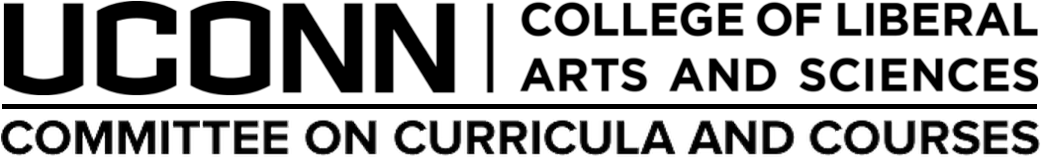 Proposal to Change a MajorLast revised: September 24, 20131. Date: October 19, 20162. Department or Program: Physics3. Title of Major: Engineering Physics4. Effective Date (semester, year): Fall, 2017(Consult Registrar’s change catalog site to determine earliest possible effective date.  If a later date is desired, indicate here.)5. Nature of change: Substitution of coursesExisting Catalog Description of MajorEngineering Physics Major is offered jointly by the School of Engineering and the Department of Physics in the College of Liberal Arts and Science, Engineering Physics majors can concentrate in either (1) Electrical, (2) Materials Science & Engineering or (3) Mechanical.  To complete the degree, students must satisfy the course requirements of the degree granting college or school.Proposed Catalog Description of MajorNoneJustification1. Reasons for changing the major: The previous courses are not being offered2. Effects on students: None3. Effects on other departments: Electrical Engineering department is proposing the change. No effect on Physics4. Effects on regional campuses: None5. Dates approved by    Department Curriculum Committee: Oct. 4, 2015    Department Faculty: Oct. 7, 20156. Name, Phone Number, and e-mail address of principal contact person:   Niloy Dutta, 860-486-3481, nkd@phys.uconn.eduPlan of StudyIf the proposed change modifies the requirements of the major, then attach a revised "Major Plan of Study" form to your submission email. Add ECE3223/3225 to the Engineering Physics curriculum.
Engineering physics used to have ECE4231/4232 as required classes. ECE3223 and ECE3225 have replaced these courses, but the engineering physics curriculum was never updated. The above has been approved by the School of Engineering C&C in Fall 2015The curriculum is attached below with the new courses.ENGINEERING PHYSICS (EE) FRESHMAN YEARSOPHOMORE YEARJUNIOR YEARSENIOR YEAR The three-semester sequence of MATH 1120Q-1121Q (112Q-113Q) followed by Math 1132Q (116Q) may be taken instead to satisfy this requirement.  MATH 1120Q (112Q) cannot be used toward the required 128 credits for the Engineering degree.2The courses from content areas one (Arts and Humanities) and two (Social Sciences) must be from four different departments.  One course from either content area one (Arts and Humanities) or content area two (Social Sciences) may also be used to fulfill one of the requirements from content area four (Diversity and Multiculturalism).  One course from content area four must be an international course. 3Quantum mechanics for Engineers offered by the ECE department can be substituted.CLAS C&C Policies DocumentA Bachelor of Science (B.S.) degree offered by CLAS generally requires the following set of courses:One of the Chemistry sequences:•	CHEM 1124Q, 1125Q, 1126Q;•	CHEM 1127Q, 1128Q;•	CHEM 1137Q, 1138Q;•	CHEM 1147Q, 1148QOne of the Mathematics sequences:•	MATH 1125Q, 1126Q, 1132Q;•	MATH 1131Q (or 1151Q), 1132Q (or 1152Q);•	MATH 2141Q, 2142QOne of the following Biology courses:•	BIOL 1107•	BIOL 1108•	BIOL 1110One of the Physics sequences:•	PHYS 1201Q, 1202Q;•	PHYS 1401Q, 1402Q;•	PHYS 1501Q, 1502Q;•	PHYS 1601Q, 1602QDepartments may request to change one or more of these requirements through application to the CLAS C&C committee.  A proposal for a new or revised B.S. must first be reviewed and approved by a B.S. Subcommittee of the CLAS C&C.  The composition of the Subcommittee will include members from departments offering B.S. degrees within CLAS.   Faculty serving on the CLAS C&C from other departments are also eligible to be on the B.S. Subcommittee.   In judging whether a B.S. is permissible, the Subcommittee will consider the broad definition of science:  “Science is the pursuit and application of knowledge and understanding of the natural and social world following a systematic methodology based on evidence” (The Science Council).  Proposals will be evaluated to ensure that their intent is to attain the same level of rigor and depth as other CLAS B.S. degrees, and a level of breadth that provides the foundation of a scientific discipline that is appropriate for the field of study. For achieving appropriate breadth, consideration will be given to the level of exposure to theory, experimental/observational methods and quantitative analysis, as well as providing sufficient diversity in science courses from other disciplines. Such requirements may be achieved wholly or in part through specification of the General Education requirements and/or Related Area courses.   Additional consideration will be given to the precedent set by peer institutions and their requirements for B.S. offerings in the discipline. Once approved, the B.S. requirements for a program will be listed under the department.Proposed change to catalogUnder the following webpage:http://catalog.uconn.edu/college-of-liberal-arts-and-sciences/#generalCurrent Catalog Copy:Additional requirements for Bachelor of Science (B.S.)B.S. students must take all of the following:One of the Chemistry sequences:•	CHEM 1124Q, 1125Q, 1126Q;•	CHEM 1127Q, 1128Q;•	CHEM 1137Q, 1138Q;•	CHEM 1147Q, 1148QOne of the Mathematics sequences:•	MATH 1125Q, 1126Q, 1132Q;•	MATH 1131Q (or 1151Q), 1132Q (or 1152Q);•	MATH 2141Q, 2142QOne of the following Biology courses:•	BIOL 1107•	BIOL 1108•	BIOL 1110One of the Physics sequences:•	PHYS 1201Q, 1202Q;•	PHYS 1401Q, 1402Q;•	PHYS 1501Q, 1502Q;•	PHYS 1601Q, 1602QProposed catalog copy:B.S. students must take all of the following:One of the Chemistry sequences:•	CHEM 1124Q, 1125Q, 1126Q;•	CHEM 1127Q, 1128Q;•	CHEM 1137Q, 1138Q;•	CHEM 1147Q, 1148QOne of the Mathematics sequences:•	MATH 1125Q, 1126Q, 1132Q;•	MATH 1131Q (or 1151Q), 1132Q (or 1152Q);•	MATH 2141Q, 2142QOne of the following Biology courses:•	BIOL 1107•	BIOL 1108•	BIOL 1110One of the Physics sequences:•	PHYS 1201Q, 1202Q;•	PHYS 1401Q, 1402Q;•	PHYS 1501Q, 1502Q;•	PHYS 1601Q, 1602QCOURSE ACTION REQUESTCOURSE ACTION REQUESTRequest ProposerWegrzynCourse TitleData Science for BiologistsCAR StatusIn ProgressWorkflow HistoryStart > Ecology and Evolutionary Biology > Return > Ecology and Evolutionary Biology > College of Liberal Arts and SciencesCOURSE INFOCOURSE INFOType of ActionAdd CourseIs this a UNIV or INTD course?NeitherNumber of Subject Codes1Course Subject CodeEEBSchool / CollegeCollege of Liberal Arts and SciencesDepartmentEcology and Evolutionary BiologyCourse TitleData Science for BiologistsCourse Number4100Will this use an existing course number?NoCONTACT INFOCONTACT INFOInitiator NameJill L WegrzynInitiator DepartmentEcology and Evolutionary BioInitiator NetIdjlw13012Initiator Emailjill.wegrzyn@uconn.eduIs this request for you or someone else?MyselfDoes the department/school/program currently have resources to offer the course as proposed?YesCOURSE FEATURESCOURSE FEATURESProposed TermSpringProposed Year2017Will this course be taught in a language other than English?NoIs this a General Education Course?NoNumber of Sections1Number of Students per Section35Is this a Variable Credits Course?NoIs this a Multi-Semester Course?NoCredits4Instructional PatternTuesday/Thursday lectures; laboratories will be presented online and will require students to complete exercises and reports (3 hours per week). COURSE RESTRICTIONSCOURSE RESTRICTIONSPrerequisitesMCB 2400 or 2410 or EEB 2245CorequisitesNoneRecommended PreparationNoneIs Consent Required?No Consent RequiredIs enrollment in this course restricted?NoGRADINGGRADINGIs this course repeatable for credit?NoWhat is the Grading Basis for this course?GradedWill the course or any sections of the course be taught as Honors?NoSPECIAL INSTRUCTIONAL FEATURESSPECIAL INSTRUCTIONAL FEATURESDo you anticipate the course will be offered at all campuses?NoAt which campuses do you anticipate this course will be offered?StorrsIf not generally available at all campuses, please explain whyWill this course be taught off campus?NoWill this course be offered online?NoDETAILED COURSE INFODETAILED COURSE INFOProvide proposed title and complete course catalog copyEEB 4100. Data Science for Biologists Four credits. Prerequisite: MCB 2400 or 2410 or EEB 2245. Introduction to basic concepts and approaches associated with big datasets in the biological sciences. Online laboratories include examples from molecular biology, ecology, evolutionary biology, and systems biology. Topics include data creation, integration, curation, manipulation, and visualization. Reason for the course actionThis course is applicable to all students in the biological sciences with an interest in research. Today, researchers acquire large datasets from the laboratory and/or field and translate them into meaningful inferences. The course will enable students to distill these complex datasets into information that can lead to reasoned conclusions. The course will introduce a suite of computational tools that are useful for data integration, visualization, and analysis. Specify effect on other departments and overlap with existing coursesNo overlapping courses exist (consulted with MCB and STATS, 20 April 2016).Please provide a brief description of course goals and learning objectivesThis course will provide training in informatics as it pertains to the biological sciences. Students will interact with examples from several fields and the unique challenges they present. Computational laboratory exercises conducted online will teach students how to apply appropriate tools and understand basic statistical concepts. They will apply their knowledge through these laboratories as well as a final independent group research project. Each group will design and analyze ‘big data’ in biology. They will practice concepts related to scientific oral presentation and visualization in web and print format. Additional learning will include readings and interactive blog responses. Course Competencies: 1. Efficiently create and curate meaningful datasets for biological research. 2. Develop basic code in at least two programming languages for data manipulation. 3. Integrate data from disparate sources to understand complex biological phenomena. 4. Apply appropriate computational tools to visualize a variety of data types. Describe course assessmentsStudents will have three forms of graded work. First, students are expected to submit lab exercises each week. Second, students are expected to create blog entries summarizing the reading each week. Full participation includes written questions in your blog as well as commenting on the written work of at least two other students. Finally, students will form groups and participate in a data science project that involves the creation, curation, manipulation, visualization, and analysis of a complex biological dataset of their choosing. Students will prepare a 20-minute presentation on this project that will be given during the last week of class/finals week. Students are expected to report their contribution to group assignments honestly. Final grades are submitted as a whole or partial letter grade.Syllabus and other attachmentsCOMMENTS / APPROVALSCOMMENTS / APPROVALSCommittee Sign-Off DatePost College Routing / WorkflowComments & Approvals LogDateTopicObjectivesLabWeek 1Data and MetadataUnderstanding data from different disciplinesWhat spreadsheets cannot do for youWeek 2Data CreationData recording, data collection, and quality controlData collection and quality controlWeek 3Concepts in Visualization (I)Best practices for data presentation(scientific presentations and web-based)Introduction to R (basic functions)Week 4Data Reduction (I)Considerations for merging and formatting dataIntroduction to R (tidyr)Week 5Data Reduction (II)Descriptive statistics and probabilityIntroduction to R (descriptive statistics)Week 6Concepts in Visualization (II)Best practices for data presentation(lessons from Tufte)Introduction to R (ggplot2 and shiny)Week 7Relational DatabasesStoring and retrieving dataQuerying databases with SQLWeek 8Online Resources (I)Data resources for bioinformatics and genomicsComparative genomics and BioMartWeek 9Online Resources (II)Understanding and applying biological ontologiesEnrichment in Evo-Devo data Week 10Online Resources (III) Data resources for ecoinformatics and GISPython and spatial dataWeek 11Data Integration Integration and curation of data from disparate sourcesGenome-wide association studiesWeek 12Network Analysis Data resources for systems biologyVisualizing gene networks with CytoscapeWeek 13Student PresentationsFINALSStudent PresentationsFinal project due (written report)COURSE ACTION REQUESTCOURSE ACTION REQUESTRequest ProposerSchultzCourse TitleWriting Research Proposals and Fellowship ApplicationsCAR StatusIn ProgressWorkflow HistoryStart > Ecology and Evolutionary Biology > Return > Ecology and Evolutionary Biology > Return > Ecology and Evolutionary Biology > College of Liberal Arts and SciencesCOURSE INFOCOURSE INFOType of ActionAdd CourseIs this a UNIV or INTD course?NeitherNumber of Subject Codes1Course Subject CodeEEBSchool / CollegeCollege of Liberal Arts and SciencesDepartmentEcology and Evolutionary BiologyCourse TitleWriting Research Proposals and Fellowship ApplicationsCourse Number5110Will this use an existing course number?NoCONTACT INFOCONTACT INFOInitiator NameEric T SchultzInitiator DepartmentECOLOGY & EVOL BIOLOGYInitiator NetIdets02002Initiator Emaileric.schultz@uconn.eduIs this request for you or someone else?MyselfDoes the department/school/program currently have resources to offer the course as proposed?YesCOURSE FEATURESCOURSE FEATURESProposed TermFallProposed Year2016Will this course be taught in a language other than English?NoIs this a General Education Course?NoNumber of Sections1Number of Students per Section15Is this a Variable Credits Course?NoIs this a Multi-Semester Course?NoCredits2Instructional PatternWeekly sessions of 1.5 to 2 hours. Some sessions are presentations by faculty or staff on subjects relevant to proposal writing (e.g. the funding environment; searching for funding opportunities; proposal quality from NSF's perspective), and other sessions are devoted to group discussions (constructive critiques) of participant proposals.COURSE RESTRICTIONSCOURSE RESTRICTIONSPrerequisitesnoneCorequisitesnoneRecommended PreparationnoneIs Consent Required?Instructor Consent RequiredIs enrollment in this course restricted?YesIs it restricted by class?NoIs there a specific course prohibition?NoWill this course NOT count towards any specific major or related subject area?NoAre there concurrent course conditions?NoAre there other enrollment restrictions?YesOther restrictionsOpen to students in EEB, others by permission of instructor.GRADINGGRADINGIs this course repeatable for credit?YesNumber of Total Credits Allowed6Is it repeatable only with a change in topic?NoDoes it allow multiple enrollments in the same term?NoWhat is the Grading Basis for this course?S/URationale for S/U GradingThere are no exams or similar assessments; participation consists of writing a proposal, the quality of which is not graded by the instructor (but is by the funding agency!), and peer review of other's proposals.Will the course or any sections of the course be taught as Honors?NoSPECIAL INSTRUCTIONAL FEATURESSPECIAL INSTRUCTIONAL FEATURESDo you anticipate the course will be offered at all campuses?NoAt which campuses do you anticipate this course will be offered?StorrsIf not generally available at all campuses, please explain whyGraduate students in EEB, who are almost exclusively at Storrs, are the primary audience for this course.Will this course be taught off campus?NoWill this course be offered online?NoDETAILED COURSE INFODETAILED COURSE INFOProvide proposed title and complete course catalog copyEEB 5110. Writing Research Proposals and Fellowship Applications 2 credits. Open to graduate students in EEB, others with permission. The craft of writing persuasive fellowship applications and funding proposals in ecology, evolutionary biology, systematics, and conservation biology. Participants apply for financial support from agencies, foundations, and other sources. Participants also review each other’s work Reason for the course actionThis course has been offered on an 'experimental' basis for three years and has had a positive effect on proposal writing skills and (anecdotally) on funding rates.Specify effect on other departments and overlap with existing coursesI am not aware of existing courses that overlap with this course. The course is directed primarily at EEB students. Upperclass biology students who are preparing proposals, such as to NSF's Graduate Research Fellowship Program, will also be encouraged to enroll if their research topic overlaps those of EEB students. Please provide a brief description of course goals and learning objectivesStudents in the course will become familiar with the process of applying for funding. Learning objectives include becoming knowledgeable about different sources of funding, searching for funding opportunities, recognizing the components required for compliance with the grantor's requirements, and developing an approach to effective description of project rationale, methods and expected outcomes. Describe course assessmentsEach participant writes and submits one or more proposals, and conducts peer review of the proposals of other participants. Peer review is both written and in classwide discussions.Syllabus and other attachmentsCOMMENTS / APPROVALSCOMMENTS / APPROVALSCommittee Sign-Off DatePost College Routing / WorkflowComments & Approvals LogDateSubject9/8Tom Deans on the process of writing.  Also First Day Reflections; The funding environment, 1.  Where EEB funding comes from; types of funding; sources and trends in funding.9/15The funding environment, 2.  Introduction to Pivot searches.  We will meet in Library EC 1, on Level 1. Preparing for this session: please develop a list of keywords that represent your research interests. Following this session: figure out what proposal(s) or application(s) you will start work on this semester, maybe one you knew about already or an opportunity you learned about through the Pivot search.  Bring the URL where we can find instructions for the proposal, or hard copy of the instructions, to our next session.9/22Rowena Grainger on features of successful proposals9/29Opening text (workshop)10/6Discuss Hutson Sigma Xi and any early GRFP drafts10/13Discuss GRFP personal statements10/20Discuss GRFP research plans10/27Break11/3Review of Evans manuscript introduction11/10Review of Goyes Vallejo presentation to Wildlife Acoustics11/17Allison Goldsnider and Kyle Lewis on Budget Preparation12/112/81. PROPOSED COURSE SUBJECT  HEJS2. PROPOSED COURSE NUMBER 22033. PROPOSED COURSE TITLE Holocaust in Theater and Film4. INITIATING DEPARTMENT or UNIT HEJS5. NAME OF SUBMITTER  Jeffrey Shoulson6. PHONE of SUBMITTER860-486-22717. EMAIL of SUBMITTERJeffrey.shoulson@uconn.edu8. CONTACT PERSONJeffrey Shoulson9.U-Box of CONTACT PERSON10. PHONE of contact person860-486-227111. EMAIL of of contact personJeffrey.shoulson@uconn.edu12. Departmental Approval Date 4/8/201613. School/College Approval Date 14. Names and Dates of additional Department and School/College approvals                                                                            HRTS                                                                            Will seek approval from School of Fine Arts for DRAM after CLAS approval                                                                                       15. Proposed Implementation Term
       Spring 201716. Offered before next printed catalog is distributed?17. General Education Content Area(s) if applicable. (Put an X next to all that apply) CA1 Arts and Humanities: X CA2 Social Sciences: CA3 Science & Technology: CA3 Science & Technology, Lab: CA4 Diversity & Multiculturalism:  CA4 Diversity & Multiculturalism;   X         International18. General Education Skill Code(s) if applicable. (Put an X next to all that apply)If W, will there be non-W sections?  W: Q: QW: Yes: No:19. Term(s) Offered  (Put an X next to all that apply)

 NOTE: If you wish to offer this course in Intensive Sessions of 4 weeks or less, please complete the Intensive Session/Intersession Curricular Action Request Form located on the GEOC website: http://geoc.uconn.edu/faculty-forms/  Fall: Spring: X Summer (over 4 weeks): Every year: X Odd years: Even Years:20. Sections to be taught per semesterNon-W sections, if any:W sections, if any:21. Enrollment cap per section, per semester(Note: W sections are limited to 19 per section)Non-W sections, if any: 30 total, to be divided among HEJS and HRTSW sections, if any:22. Clarification of section, semester, and/or student information if necessary (optional)23. Number of Credits Credits: 3.0
If variable: Min:        Max:24. INSTRUCTIONAL PATTERN - Specify number of class periods per week, or describe weekly pattern of time given to lectures, labs, discussions, etc:1 class per week. 3 hour course block for lectures, discussions, and film/documentary screenings. 24. INSTRUCTIONAL PATTERN - Specify number of class periods per week, or describe weekly pattern of time given to lectures, labs, discussions, etc:1 class per week. 3 hour course block for lectures, discussions, and film/documentary screenings. 25. Will this course be taught in a language other than English? No: X
If yes, then name the language: 26. Please list any prerequisites, recommended preparation or suggested preparation:
26. Please list any prerequisites, recommended preparation or suggested preparation:
27. Is Instructor, Dept. Head or Unit Consent Required? (Put an X next to all that apply)No consent required: XInstructor consent required: Dept or Unit consent required:28. Permissions and Exclusions: (Put an X next to all that apply)Open only to Juniors or higher:
Not open for credit to students who have passed {Insert Course #(s) here}:Open only to students in the Honors Program:Open only to Majors:May not be taken concurrently with{Insert Course #(s) here}:A reading knowledge of {Insert} is required:
Other:
     Specify other:28. Permissions and Exclusions: (Put an X next to all that apply)Open only to Juniors or higher:
Not open for credit to students who have passed {Insert Course #(s) here}:Open only to students in the Honors Program:Open only to Majors:May not be taken concurrently with{Insert Course #(s) here}:A reading knowledge of {Insert} is required:
Other:
     Specify other:29. Is this course repeatable for credit?Are multiple enrollments allowed in same term?No: X
If yes, total credits allowed:
No:If yes, total allowed:30. Grading BasisLetter graded: YesS/U graded:Other (specify): 31. If satisfactory/unsatisfactory (S/U) grading is proposed, please provide rationale: 31. If satisfactory/unsatisfactory (S/U) grading is proposed, please provide rationale: 32. Will the course or any sections of the course be taught as Honors? No32. Will the course or any sections of the course be taught as Honors? No33. Additional Details: (Put an X next to all that apply and {insert} any relevant information)May not be used to meet the {insert} requirement:May not be used as a prerequisite for {insert}:Offered only at the {insert} campus(es):Other (specify):33. Additional Details: (Put an X next to all that apply and {insert} any relevant information)May not be used to meet the {insert} requirement:May not be used as a prerequisite for {insert}:Offered only at the {insert} campus(es):Other (specify):34. Special Attributes: Please explain if the course is…
Taught off campus:A year-long course:34. Special Attributes: Please explain if the course is…
Taught off campus:A year-long course:35. REGIONAL CAMPUS AVAILABILITY - Describe the availability of the proposed course at each Regional Campus. If not generally available, please explain why: No, there is not an instructor available to teach the course at other campuses. 
35. REGIONAL CAMPUS AVAILABILITY - Describe the availability of the proposed course at each Regional Campus. If not generally available, please explain why: No, there is not an instructor available to teach the course at other campuses. 
36. PROVIDE THE PROPOSED TITLE AND COMPLETE CATALOG COPY  Include standard abbreviation for department or program, course number, skill code (as applicable), course title, term offered, number of credits, instructional patterns, course language if other than English, prerequisites or recommended preparation (as applicable), consent of instructor (as applicable), additional permissions and details, exclusions (as applicable), repetition for credit (as applicable), grading (as applicable), instructor(s) name(s) (if in catalog copy), and complete course description.HEJS/ENGL/HRTS 2203Three credits.Holocaust in Theater and Film: An examination of how authors and directors have represented the Holocaust including choices made in written structure, visual imagery, and the use of language. Readings/screenings will also include first-hand accounts and documentaries. Students will consider issues related to style and genre, point of view, tropes and textuality and the limits of representation.  36. PROVIDE THE PROPOSED TITLE AND COMPLETE CATALOG COPY  Include standard abbreviation for department or program, course number, skill code (as applicable), course title, term offered, number of credits, instructional patterns, course language if other than English, prerequisites or recommended preparation (as applicable), consent of instructor (as applicable), additional permissions and details, exclusions (as applicable), repetition for credit (as applicable), grading (as applicable), instructor(s) name(s) (if in catalog copy), and complete course description.HEJS/ENGL/HRTS 2203Three credits.Holocaust in Theater and Film: An examination of how authors and directors have represented the Holocaust including choices made in written structure, visual imagery, and the use of language. Readings/screenings will also include first-hand accounts and documentaries. Students will consider issues related to style and genre, point of view, tropes and textuality and the limits of representation.  37. RATIONALE FOR ACTION REQUESTED
This should include the following as applicable:
a) reason for adding the course, The course is an important addition to HEJS and LCL (of which HEJS is a subsection) because we currently have no other Holocaust representation themed courses. 
b) why course is appropriate for inclusion at 1000 or 2000 level, The 2000 level seems like a good fit for this course since it requires the students to critically engage with texts/films and be able to successfully communicate their thoughts and ideas in writing without requiring substantial prior knowledge.
c) justification for enrollment restrictions, 
d) effect on other departments, Based upon our conversations from faculty in the Human Rights Institute, this class would be a welcome addition to their curricula. 
e) amount of overlap with existing courses,        There is no overlap. 
f) other departments consulted, Human Rights. 
g) effects on regional campuses,
h) specific costs approved by dean,
i) if course is to be cross listed supply reason for cross-listing, Within CLAS, this course will be cross-listed with Human Rights. The course is a natural fit for both HEJS and Human Rights since the subject is the Holocaust which was the largest violation of human rights to occur on European soil and also a significant historical time period for the Jewish people and their history. The course fosters critical student engagement with primary sources and creative works (film, drama, literary texts) from a variety of perspectives to develop a critical awareness of how mass human rights violations, crimes against humanity, and genocide occur. 
j) if course is to be offered as an experimental course provide reason.37. RATIONALE FOR ACTION REQUESTED
This should include the following as applicable:
a) reason for adding the course, The course is an important addition to HEJS and LCL (of which HEJS is a subsection) because we currently have no other Holocaust representation themed courses. 
b) why course is appropriate for inclusion at 1000 or 2000 level, The 2000 level seems like a good fit for this course since it requires the students to critically engage with texts/films and be able to successfully communicate their thoughts and ideas in writing without requiring substantial prior knowledge.
c) justification for enrollment restrictions, 
d) effect on other departments, Based upon our conversations from faculty in the Human Rights Institute, this class would be a welcome addition to their curricula. 
e) amount of overlap with existing courses,        There is no overlap. 
f) other departments consulted, Human Rights. 
g) effects on regional campuses,
h) specific costs approved by dean,
i) if course is to be cross listed supply reason for cross-listing, Within CLAS, this course will be cross-listed with Human Rights. The course is a natural fit for both HEJS and Human Rights since the subject is the Holocaust which was the largest violation of human rights to occur on European soil and also a significant historical time period for the Jewish people and their history. The course fosters critical student engagement with primary sources and creative works (film, drama, literary texts) from a variety of perspectives to develop a critical awareness of how mass human rights violations, crimes against humanity, and genocide occur. 
j) if course is to be offered as an experimental course provide reason.38. *SYLLABUS: Please attach a syllabus when you email this form, or copy and paste the syllabus into this document at the END of the form.*38. *SYLLABUS: Please attach a syllabus when you email this form, or copy and paste the syllabus into this document at the END of the form.*39. Course Information: ALL General Education courses, including W and Q courses, MUST answer this question. Provide the following information: (If this course is not being proposed for a content area or competency, please skip this question and proceed to the next section.)a. A brief (2-3 sentences) course description that includes course goals and learning objectives.The goal of this course is to examine the Holocaust and how it has been represented. In this class we learn about the details of the Holocaust and are confronted with all the questions that this history raises, including how people respond to and function in their roles as perpetrators, victims, and bystanders. The learning objective of this course is for students to understand that the Holocaust, while being an act of unprecedented evil, occurred with the cooperation of scores of ordinary Europeans. How we understand the Holocaust depends in large part on influential fictional and non-fictional writings and films; and one of the questions at stake in our understanding of the Holocaust is how we avert genocide in the future.
b. Course requirements: Specify exam formats, nature and scope of weekly reading assignments, nature and scope of writing assignments, problem sets, etc.The course requires a large body of reading including novels based on first-hand accounts as well as plays and criticism.  The students also watch some films and documentaries. Each week the students write a short response to the reading and post a question on Blackboard. The students are also given an essay style midterm exam, asked to give a class presentation, and an essay style final exam. 
c. List the major themes, issues, topics, etc., to be covered.
The Holocaust is one of the most dramatized historical events for the number of years since its passing. Yet, it is also one of the most difficult moments in history to effectively represent. In this class, we will look at some of the different ways that this subject has been approached. We will investigate the various ways that different dramatizations, both in theater and film, have attempted to communicate this period of history. Comparing styles and themes, we will analyze how these different dramatic works have attempted to make broader statements about humanity, society, and the systemization of the Holocaust. Through this examination, certain re-occurring themes tend to be addressed including the coping strategies utilized by all those involved in the Holocaust as well as the concepts of hope and God and how these beliefs affected the people involved in the Holocaust. For victims, hope and faith in God often stopped them from resisting and ultimately led to their conforming to the Nazi orders (which were designed to kill them). For some bystanders, and even Nazi officers in some cases, their true faith in God and belief in religion or Judeo-Christian ethics and values made them act out against the policies of the Third Reich. We also look at the total commodification of human beings that can be found in the actions of the Nazis who used the hair of their victims to make socks for the crew of German U-Boats, and never let a body be disposed of before being fully searched for any gold teeth or other items of value.  Students will be looking at style and genre, point of view, tropes and intertextuality, and the limits of representation as tools to evaluate the works that they study.  39. Course Information: ALL General Education courses, including W and Q courses, MUST answer this question. Provide the following information: (If this course is not being proposed for a content area or competency, please skip this question and proceed to the next section.)a. A brief (2-3 sentences) course description that includes course goals and learning objectives.The goal of this course is to examine the Holocaust and how it has been represented. In this class we learn about the details of the Holocaust and are confronted with all the questions that this history raises, including how people respond to and function in their roles as perpetrators, victims, and bystanders. The learning objective of this course is for students to understand that the Holocaust, while being an act of unprecedented evil, occurred with the cooperation of scores of ordinary Europeans. How we understand the Holocaust depends in large part on influential fictional and non-fictional writings and films; and one of the questions at stake in our understanding of the Holocaust is how we avert genocide in the future.
b. Course requirements: Specify exam formats, nature and scope of weekly reading assignments, nature and scope of writing assignments, problem sets, etc.The course requires a large body of reading including novels based on first-hand accounts as well as plays and criticism.  The students also watch some films and documentaries. Each week the students write a short response to the reading and post a question on Blackboard. The students are also given an essay style midterm exam, asked to give a class presentation, and an essay style final exam. 
c. List the major themes, issues, topics, etc., to be covered.
The Holocaust is one of the most dramatized historical events for the number of years since its passing. Yet, it is also one of the most difficult moments in history to effectively represent. In this class, we will look at some of the different ways that this subject has been approached. We will investigate the various ways that different dramatizations, both in theater and film, have attempted to communicate this period of history. Comparing styles and themes, we will analyze how these different dramatic works have attempted to make broader statements about humanity, society, and the systemization of the Holocaust. Through this examination, certain re-occurring themes tend to be addressed including the coping strategies utilized by all those involved in the Holocaust as well as the concepts of hope and God and how these beliefs affected the people involved in the Holocaust. For victims, hope and faith in God often stopped them from resisting and ultimately led to their conforming to the Nazi orders (which were designed to kill them). For some bystanders, and even Nazi officers in some cases, their true faith in God and belief in religion or Judeo-Christian ethics and values made them act out against the policies of the Third Reich. We also look at the total commodification of human beings that can be found in the actions of the Nazis who used the hair of their victims to make socks for the crew of German U-Boats, and never let a body be disposed of before being fully searched for any gold teeth or other items of value.  Students will be looking at style and genre, point of view, tropes and intertextuality, and the limits of representation as tools to evaluate the works that they study.  40. Goals of General Education: All Courses Proposed for a Gen Ed Content Area MUST answer this question. How does the proposed course meet the overall GOALS of General Education? Please note the overall goals of general education are different from the goals of specific content areas. For more information, please see http://geoc.uconn.edu/criteria/. (If this course is not being proposed for a content area, please skip this question and proceed to the next section.)This course meets all 7 of the overall GOALS. Class participation is a large focus of this class as we work together to analyze and discuss the materials that are covered. Through this class participation and the assigned presentation, students work toward becoming more articulate in their statements and ideas. This course requires intellectual breadth and versatility by making the students look at the Holocaust in a new way because we take on the concept that all Nazis were bad and all victims were good by looking more deeply at the actions of those involved in the Holocaust, and finding the nuances in the personal choices made by those involved, and how these choices affected the outcomes of the Holocaust. Students are asked to use critical judgment in all of their readings and film critiques. The plays of the Holocaust specifically ask moral questions, and make their audiences (i.e. the students in this class) consider the moral dilemmas faced by those who were involved in the Holocaust. This class raises a lot of awareness about the role that society played in the unfolding of the Holocaust. The Holocaust occurred throughout many European countries. The social climate in these countries differed greatly. Utilizing a broad range of texts and films, the class looks at how the actions of the Nazis (informed by these various cultures) played out differently in various places, including Germany, Poland, Hungary, Bulgaria, Denmark, Yugoslavia, Czechoslovakia, Italy, and France. The students are asked to create a final presentation, which requires them to conduct additional research into their topic beyond the texts that we cover in class. 40. Goals of General Education: All Courses Proposed for a Gen Ed Content Area MUST answer this question. How does the proposed course meet the overall GOALS of General Education? Please note the overall goals of general education are different from the goals of specific content areas. For more information, please see http://geoc.uconn.edu/criteria/. (If this course is not being proposed for a content area, please skip this question and proceed to the next section.)This course meets all 7 of the overall GOALS. Class participation is a large focus of this class as we work together to analyze and discuss the materials that are covered. Through this class participation and the assigned presentation, students work toward becoming more articulate in their statements and ideas. This course requires intellectual breadth and versatility by making the students look at the Holocaust in a new way because we take on the concept that all Nazis were bad and all victims were good by looking more deeply at the actions of those involved in the Holocaust, and finding the nuances in the personal choices made by those involved, and how these choices affected the outcomes of the Holocaust. Students are asked to use critical judgment in all of their readings and film critiques. The plays of the Holocaust specifically ask moral questions, and make their audiences (i.e. the students in this class) consider the moral dilemmas faced by those who were involved in the Holocaust. This class raises a lot of awareness about the role that society played in the unfolding of the Holocaust. The Holocaust occurred throughout many European countries. The social climate in these countries differed greatly. Utilizing a broad range of texts and films, the class looks at how the actions of the Nazis (informed by these various cultures) played out differently in various places, including Germany, Poland, Hungary, Bulgaria, Denmark, Yugoslavia, Czechoslovakia, Italy, and France. The students are asked to create a final presentation, which requires them to conduct additional research into their topic beyond the texts that we cover in class. 41. Content Area and/or Competency Criteria: ALL General Education courses, including W and Q courses, MUST answer appropriate parts of this question.: Describe how the proposed course meets the Specific Criteria for the particular content area and/or competency chosen. For more information, please see content area and competency links at http://geoc.uconn.edu/geoc-guidelines/. NOTE: Please do not simply copy and paste guidelines. Provide explanation as to HOW the course addresses the specific criteria.
    a. Arts and Humanities:Comprehension and appreciation of written, visual, multi-modal and/or performing art forms because students are asked to critically analyze written plays, filmed stage plays, and films in terms of how they represent the Holocaust. The theater and film of the Holocaust often exists as a vehicle for artists to make larger statements or ask bigger questions that surround the Holocaust. Questions about the moral choices that people were forced to make or statements about how physical survival did not mean the same thing as emotional survival, leaving many survivors after the war mentally unable ever to leave the camps. Investigations and historical/critical analyses of human experience because students read novels and testimony as well as watch documentaries based upon first-hand accounts from the Holocaust and are asked to grapple with the various questions raised by these works.  Questions that go to the very core of human nature and explore how people functioned in the systematic genocidal Third Reich. What role did these people play as prisoners, bystanders and perpetrators? How did the apparatus constructed by the Nazis often turn people into prisoners, bystanders, and perpetrators at the same time, and how did people who survived this experience maintain their humanity?        b. Social Sciences:      c. Science and Technology:             i. Laboratory: (describe how the laboratory session will be conducted.)           d. Diversity and Multiculturalism:     Develop an understanding of and sensitivity to issues involving human rights and migration by being exposed to the Holocaust experience and how it affected those involved. Students will learn by watching and reading works including documentary film, first-hand testimony, novels written based on personal experience, and dramatic works depicting the de-humanization and stripping away of human rights and dignity that was thrust upon Jews as well as many other groups targeted for persecution by the Third Reich. Develop an awareness of the dynamics of social, political, and/or economic power in the context of human rights and migration by studying the Holocaust and the policies of the Nazis. The Nazis used the law to disenfranchise the Jewish population. They found ways to legally strip them of their money, possessions, careers, businesses, education, and ability to socialize with the rest of the society. This created a social environment that allowed the Holocaust to unfold without much resistance or protest.          i. International: (describe how the international component will be part of the course.)This course would fit into this category since the entire class focuses on European communities and their histories. All of the works covered in the course are written/created by members of the international community, primarily Europeans, with the exception of one play which is written by American co-authors.     e. Q course:      f. W course:     41. Content Area and/or Competency Criteria: ALL General Education courses, including W and Q courses, MUST answer appropriate parts of this question.: Describe how the proposed course meets the Specific Criteria for the particular content area and/or competency chosen. For more information, please see content area and competency links at http://geoc.uconn.edu/geoc-guidelines/. NOTE: Please do not simply copy and paste guidelines. Provide explanation as to HOW the course addresses the specific criteria.
    a. Arts and Humanities:Comprehension and appreciation of written, visual, multi-modal and/or performing art forms because students are asked to critically analyze written plays, filmed stage plays, and films in terms of how they represent the Holocaust. The theater and film of the Holocaust often exists as a vehicle for artists to make larger statements or ask bigger questions that surround the Holocaust. Questions about the moral choices that people were forced to make or statements about how physical survival did not mean the same thing as emotional survival, leaving many survivors after the war mentally unable ever to leave the camps. Investigations and historical/critical analyses of human experience because students read novels and testimony as well as watch documentaries based upon first-hand accounts from the Holocaust and are asked to grapple with the various questions raised by these works.  Questions that go to the very core of human nature and explore how people functioned in the systematic genocidal Third Reich. What role did these people play as prisoners, bystanders and perpetrators? How did the apparatus constructed by the Nazis often turn people into prisoners, bystanders, and perpetrators at the same time, and how did people who survived this experience maintain their humanity?        b. Social Sciences:      c. Science and Technology:             i. Laboratory: (describe how the laboratory session will be conducted.)           d. Diversity and Multiculturalism:     Develop an understanding of and sensitivity to issues involving human rights and migration by being exposed to the Holocaust experience and how it affected those involved. Students will learn by watching and reading works including documentary film, first-hand testimony, novels written based on personal experience, and dramatic works depicting the de-humanization and stripping away of human rights and dignity that was thrust upon Jews as well as many other groups targeted for persecution by the Third Reich. Develop an awareness of the dynamics of social, political, and/or economic power in the context of human rights and migration by studying the Holocaust and the policies of the Nazis. The Nazis used the law to disenfranchise the Jewish population. They found ways to legally strip them of their money, possessions, careers, businesses, education, and ability to socialize with the rest of the society. This created a social environment that allowed the Holocaust to unfold without much resistance or protest.          i. International: (describe how the international component will be part of the course.)This course would fit into this category since the entire class focuses on European communities and their histories. All of the works covered in the course are written/created by members of the international community, primarily Europeans, with the exception of one play which is written by American co-authors.     e. Q course:      f. W course:     42. RESOURCES: 
a. Does the department/school/program currently have resources to offer the course as proposed?
Yes: XNo:If NO, please explain why and what resources are required to offer the course.b. Do the UConn LIBRARIES currently have resources to support the course as proposed?
Yes: XNo:If NO, please explain what resources are required to support the course.42. RESOURCES: 
a. Does the department/school/program currently have resources to offer the course as proposed?
Yes: XNo:If NO, please explain why and what resources are required to offer the course.b. Do the UConn LIBRARIES currently have resources to support the course as proposed?
Yes: XNo:If NO, please explain what resources are required to support the course.43. SUPPLEMENTARY INFORMATION: (e.g., other information that you believe will be useful in evaluating the proposal, such as why this course is appropriate for inclusion at the 1000 or 2000 level or as a General Education Content Area or Competency (Q or W) course).43. SUPPLEMENTARY INFORMATION: (e.g., other information that you believe will be useful in evaluating the proposal, such as why this course is appropriate for inclusion at the 1000 or 2000 level or as a General Education Content Area or Competency (Q or W) course).ADMIN COMMENT (For administrative use only):ADMIN COMMENT (For administrative use only):202 Mountain Road, West Harford CT 06107 860 904 5504 | grae_es@yahoo.com2000-2003University of Toronto               Toronto, Ontario	PhD CandidateDramatic Representation of the Holocaust.Research / Presentation ExperienceResearch / Presentation Experience20032001200019991996Lodz Ghetto Study GroupI assisted Dr. Roger Simon in his research on historical memory by participating in a study group examining life in the Lodz Ghetto. Theatre In Exile Conference, Graduate Centre for the Study of Drama, University of TorontoResearched the work of Tadeusz Kantor and created a performance piece inspired by The Dead Class. I participated in the conference panel on Memory Theater.Meta-Theater Explored, colloquium paper, Graduate Centre for the Study of Drama, University of TorontoPresented a colloquium paper about meta-theater using the play, Silence is Golden, as a case study.Festival of Original Theater Conference, University of TorontoMy original performance piece, “New York Bodies in Motion; Movement without Rest” was one of the 8 pieces selected to be performed at this theater conference. One Act Play Festival, The Evergreen State CollegeMy original play “A Woman’s’ Story” was one of the four shows selected to be produced as part of this annual festival.  Spring 20162014-present2009-20122008 - 20092002 - 20032002 -20032002-2003200120011995Holocaust in Theater and Film, University of Connecticut, Storrs, CTTeaching a co-listed class between English, Judaic Studies, and Theater. Israel History, Congregation Adath Israel, Middletwon, CT Taught classes for high school students on Israeli history.Beit Sefer Tichon (Jewish High School), Emanuel Synagogue, West Hartford, CTTaught drama based classes, including Unified Theater as well as a theater production class. Yachad (Community Jewish High School), West Hartford, CTTaught classes for 9th, 10th, 11th, and 12th graders focused on Jewish issues using Drama and Pop Culture.Jewish Culture Teacher, Toronto, ONDeveloped an arts based curriculum for teaching Jewish history/culture.Taught small group classes using this curriculum. Madricha (group leader), Canada Israel Experience Toronto OnI was selected from hundreds of applicants to lead a group of young adults between the ages of 20-26 on a Birthright Israel trip. I planned and facilitated educational programming about Israeli politics and Jewish Identity.  Teacher, Danforth Jewish Circle, Toronto, ONDesigned and initiated hands-on learning curriculum in Jewish Studies and Hebrew for children ranging in age from 4 to 11.Developed interactive lesson plans that enhanced the participation and excitement of students.Guest lecturer, Ryerson Polytechnic University, Toronto, ON Prepared and presented a lecture/discussion about local Jewish community theatre to an undergraduate class.Peer Teaching, Drama Theory, University of TorontoPresented a lecture and facilitated a graduate seminar on Jacques Rousseau. Presented a lecture and facilitated a graduate seminar on Jerzy Grotovsky.Teacher, Kadima Community School, Seattle, WAPlanned lessons and taught a second grade class, teaching Jewish Studies and Hebrew.2010 - 201420092000 -200319981998Innovative Program Awards – I won 4 innovative teaching/program awards from the Commission of Jewish Education and Leadership, a division of the Federation of Greater Hartford.Weisel Grant- I won this grant competition to fund a school wide, family education program at Emanuel Synagogue.University of Toronto, Toronto ONUniversity of Toronto Open Fellowship award.University of Toronto IRA student award.Lindsey B. Fernie Travel Fellowship.The Simon Studio, New York City, NYI received a half scholarship to participate as a resident actor, director, and playwright in the Roger Hendricks Simon Studio.American College Theatre Festival, Region IIIMy play The Wager won a ten-minute play award, and was produced at the theatre festival. 2016 - Present2013 - 20152008- 20132005-20082003-20052002 - 2003 199819971996Academic Specialist, Global Affairs, University of Connecticut, Storrs, CTI was responsible for creating fundraising materials for a new state wide Holocaust Studies initiative that will be housed at the University of Connecticut. Project managed the visitation of a prestigious visiting scholar in the field of Holocaust Studies to come from Israel. Collaborated with other campuses/institutions to set-up lectures and events for her throughout the state.  Director of Education, Congregation Adath Israel, Middletown, CTDeveloped and implemented a well-rounded and comprehensive curriculum focusing on Israel, history, Jewish values, Modern Hebrew, and mitzvoth.Coordinated and organized outreach programs and events to recruit young families.Established interdisciplinary project based learning programs.  Supervised a staff of 8 teachers. Responsible for drafting and following an annual religious school budget. Director of Family Education, Emanuel Synagogue, West Hartford, CTCreated and organized family education programs for the religious school.Developed new early childhood programming.Publicized events to both the congregation as well as the general community through emails, flyers, and press releases.Worked with Synagogue Senior Staff on planning Congregation wide programs.Wrote and assisted with the writing of grants.Developed and planned outreach events to recruit new members.Director of Community Relations and the Anna P. Housen Israel Desk, Jewish Federation of Western Massachusetts, Springfield, MAImproved the stature and visibility of the Anna P. Housen Israel Desk in the community.Expanded Israel Desk and Community Relations Committee’s membership and participation.Increased community partnerships through collaborative programming and facilitating interagency discussions on issues that face the community.Organized and staffed a non-sectarian community leader’s mission to Israel.Broadened the scope of constituencies for various educational programs by including campuses, public schools, and interfaith/non-sectarian institutions. Conceived of and organized a Maccabee Tel Aviv exhibit and grand opening celebration in partnership with the Naismith Memorial Basketball Hall of Fame in honor of Israel’s 60th Birthday. Washington and Oregon States Director, American Israel Public Affairs Committee (AIPAC), Seattle WAImplemented all AIPAC operations in Washington and Oregon State.Increased fundraising revenue in Washington by 30 % and in Oregon by 79% through one on one solicitations and targeted development programming.Coordinated Washington and Oregon State wide lobbying efforts and local Congressional Caucuses.Organized fundraising, donor recognition, and all area AIPAC events and meetings. Expanded AIPAC presence in Washington and Oregon State and successfully built coalitions with other Jewish Organizations there.   Held Candidate Briefings for all Congressional candidates in Oregon and Washington State on the history of Israel and the U.S. Israel relationship. Planned community educational programming on US Politics, Israeli politics, and the Middle East.Delivered behind the scenes political briefings and Middle East updates for AIPAC members, prospective members, and the community at large.Increased AIPAC awareness and name recognition through strategic alliances and marketing opportunities.   Founder and President, Olive Branch for Israel (OBFI), Toronto ON Founded not-for-profit entity to provide needed Israel awareness and advocacy programming for young adults/professionals. Created and organized the Shuk in the Park annual event in Toronto, which in its first year, raised over $10,000 in proceeds, and had over 2,000 in attendance. In the second year, Shuk in the Park raised over 35,000 dollars in goods and services and had 5,000 people in attendance, with representation from all religious sects and age demographics in both years.Prepared and presented effective grant proposals to community members and organizations.Successfully built coalitions by bringing in other organizations to sponsor and support Shuk in the Park.Built international relations and imported Israeli products on consignment to OBFI to be sold at the Shuk in the Park event.  Founder and Artistic Director, the Graduate Showcase, Buffalo NYFounded the Graduate Showcase so that MA students could complete fine arts rather than academic theses if they chose.Prepared and presented successful proposal to graduate faculty and academic committees.Organized and produced all of the projects included in the Graduate Showcase. These tasks including budgeting, scheduling performance dates and rehearsal spaces, handling publicity, and designing and printing the program and advertisements.The Graduate Showcase played to sold-out audiences and earned large revenue that ensured its ability to continue annually.Summer Internship, The American Place Theater Company, NY, NYI was selected as one of the four summer interns to work for Wynn Handman at the American Place Theater Company.I focused on assisting the Literary Director by reviewing scripts and writing summaries and making suggestions for production.I also assisted with the directing/work-shopping of new productions, specifically one-person shows, including a one-man show by Assaf Mandavi. Programming Director, NW International Lesbian Gay Film Festival, Olympia WAFormulated a multi-cultural theme for the 9th annual NWILGFF and headed the film programming committee. As director I selected the films, coordinated the festival schedule, and dealt with the ordering and returning of rentals. Member of the film festival executive committee. Responsibilities included fundraising, grant writing, festival publicity, and putting together the festival catalogue. Supervised the work of the programming committee.First SemesterCreditsSecond SemesterCreditsMATH 1131Q- Calculus I (115Q)  4MATH 1132Q-Calculus II (116Q)   4CHEM 1127Q-Gen. Chem. I  (127Q)  4CHEM 1128Q – General Chemistry II (128Q)   4PHYS 1501Q -Physics for Engin. I (151Q)  4PHYS 1502Q -Physics for Engin. II (152Q)   4ENGL 1010 or ENGL 1011-Acad. Writing (110/111)  4Arts and Humanities Course2   3ENGR 1000-Orientation to Engr. (100)  1CSE 1100C – Intro. To Computing (123C)   217 17First SemesterCreditsSecond SemesterCreditsMATH 2110Q-Multivariable Calc.(210Q)  4MATH 2410Q-Differential Equations (211Q)  3PHYS 1602Q – Mechanics I (142Q)  3ECE 2001W- Electric Circuits (210W)  4PHYS 2501WC – Lab. in Electricity, Magnetism, & Mechanics (258WC)  3PHYS 2300Q – Quantum Physics (230Q)  3CSE 2300W - Logic Design (210W)  4PHIL 1104 Phil. and Social Ethics (104)  3__Social Sciences Course2  31416First SemesterCreditsSecond SemesterCreditsECE 3201- Elect. Devices & Circuits (212)                         4ECE 3111- Systems Analysis (232)  3ECE 3101-Signals and Systems (202)                        3PHYS 3202Q – Electricity and Magnetism II (257Q)  3PHYS 3201Q- Elect. & Magnetism I (255Q)    3STAT 3345Q – Prob. Mod. For Engr. (224Q)  3MATH 2210Q-Linear Algebra  (227Q)  3Social Sciences course2  3MATH 3410Q – Diff. Eqns. Appl. (272Q)  3Diversity and Multiculturalism course2  31615First SemesterCreditsSecond SemesterCreditsECE 4901-Comp. & Elec. Engr. Design I (290)  2ECE 4902-Comp & Elec. Engr. Design II (291)  3ECE 4111 – Communication Systems (241)  3ECE 4211-Micro/Optoelectronic Device (245)                   3ECE 3223 – Optical Engineering (223)  3ECE 3225 – Optical Engineering Lab (225)                   3PHYS 3401Q – Quantum Mech.3 (261Q)  3Diversity and Multiculturalism course2  3PHYS 3300Q – Stat. /Therm. Phys. (271Q)  3Elective  4Elective  3__1716